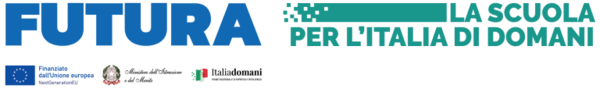 Istituto Comprensivo "Francesco Cappelli"Via Giacosa, 46, 20127 Milano (MI) - Tel.: 02 88441578
E-mail: MIIC8DD005@istruzione.it - Pec: MIIC8DD005@pec.istruzione.it
C.F.: 80125690158 - C.M.: MIIC8DD005Milano, __ - __ - ____
Oggetto: Dichiarazione di insussistenza di cause di incompatibilità per il reclutamento di personale docente interno all’istituzione scolastica per la costituzione del Team per la prevenzione della dispersione scolastica.
Avviso Pubblico “Intervento straordinario finalizzato alla riduzione dei divari territoriali nel I e II ciclo della scuola secondaria e alla lotta alla dispersione scolastica” nell’ambito della Missione 4 – Componente 1 – del Piano nazionale di ripresa e resilienza, finanziato dall’Unione europea – Next Generation EU - CUP: G44D22006630006
LA MIA VOCE TI ACCOMPAGNERA'M4C1I1.4-2022-981-P-21583
Il/La sottoscritto/a ________________________________ nato/a a ________________________________ (_____) il ___ - ___ - ______ in servizio nell’a.s. 2022/2023 presso codesto Istituto in qualità di ________________________________ ,
CONSAPEVOLE
delle sanzioni penali richiamate dall’art. 76 del D.P.R. 28/12/2000 N. 445, in caso di dichiarazioni mendaci e della decadenza dei benefici eventualmente conseguenti al provvedimento emanato sulla base di dichiarazioni non veritiere, di cui all’art. 75 del D.P.R. 28/12/2000 n. 445 ai sensi e per gli effetti dell’art. 47 del citato D.P.R. 445/2000, sotto la propria responsabilità  
DICHIARAdi non trovarsi in nessuna della condizioni di incompatibilità o inconferibilità ai sensi dell'art. 20, comma 2 del D.Lgs. 39/2013 recante "Disposizioni in materia di inconferibilità e incompatibilità di incarichi presso le pubbliche amministrazioni e presso gli enti privati in controllo pubblico", a norma dell'art.1, commi 49 e 50, della Legge 190/2012;che non sussistono situazioni, anche potenziali, di conflitto d’interesse per il conferimento dell’incarico ai sensidell’art. 53, comma 14 del D. Lgs. n° 165 del 30 marzo 2001, “Norme generali sull’ordinamento del lavoro alle dipendenze delle Amministrazioni Pubbliche” così come modificato dall’art. 1, comma 42 lettera h) e d), della legge n. 190 del 06 novembre 2012 “Disposizioni per la prevenzione e la repressione della corruzione e dell’illegalità nella Pubblica Amministrazione”
Luogo ____________________ , data __________
Firma ________________________________